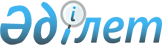 Об утверждении коэффициентов зонирования, учитывающих месторасположение объекта налогообложения в городе КурчатовПостановление акимата города Курчатов Восточно-Казахстанской области от 5 мая 2021 года № 563. Зарегистрировано Департаментом юстиции Восточно-Казахстанской области 12 мая 2021 года № 8786
      Примечание ИЗПИ.

      В тексте документа сохранена пунктуация и орфография оригинала.
      В соответствии с пунктом 6 статьи 529 Кодекса Республики Казахстан от 25 декабря 2017 года "О налогах и других обязательных платежах в бюджет (Налоговый кодекс)", пунктом 2 статьи 31 Закона Республики Казахстан от 23 января 2001 года "О местном государственном управлении и самоуправлении в Республике Казахстан", приказом Министра информации и коммуникаций Республики Казахстан от 12 ноября 2018 года № 475 "Об утверждении Методики расчета коэффициента зонирования" акимат города Курчатов ПОСТАНОВЛЯЕТ:
      1. Утвердить коэффициенты зонирования, учитывающие месторасположение объекта налогообложения в городе Курчатов согласно приложению к настоящему постановлению.
      2. Государственному учреждению "Отдел экономики финансов города Курчатов Восточно-Казахстанской области" в порядке, установленном законодательством Республики Казахстан, обеспечить:
      1) государственную регистрацию настоящего постановления в территориальном органе юстиции;
      2) в течение десяти календарных дней после государственной регистрации настоящего постановления направление его копии на официальное опубликование в периодические печатные издания, получившие такое право на конкурсной основе, в порядке, определяемом Правительством Республики Казахстан;
      3) размещение настоящего постановления на интернет-ресурсе акимата города Курчатова после его официального опубликования.
      3. Контроль за исполнением настоящего постановления возложить на заместителя акима города Курчатов Улмесекова Д. Д.
      4. Настоящее постановление вводится в действие с 1 января 2022 года. Коэффициент зонирования, учитывающего месторасположение объекта налогообложения в городе Курчатов
					© 2012. РГП на ПХВ «Институт законодательства и правовой информации Республики Казахстан» Министерства юстиции Республики Казахстан
				
      Аким 

А. Глазинский
Приложение к постановлению 
акимата города Курчатов 
от 5 мая 2021 года  № 563
   №    
п/п
   Наименование населенного пункта    
   Коэффициент   
1
город Курчатов
1,8